中国现代文学考核一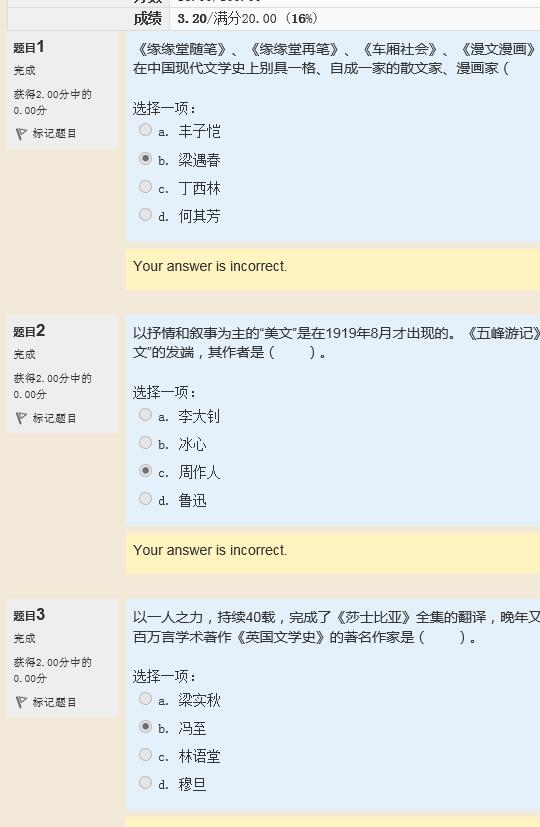 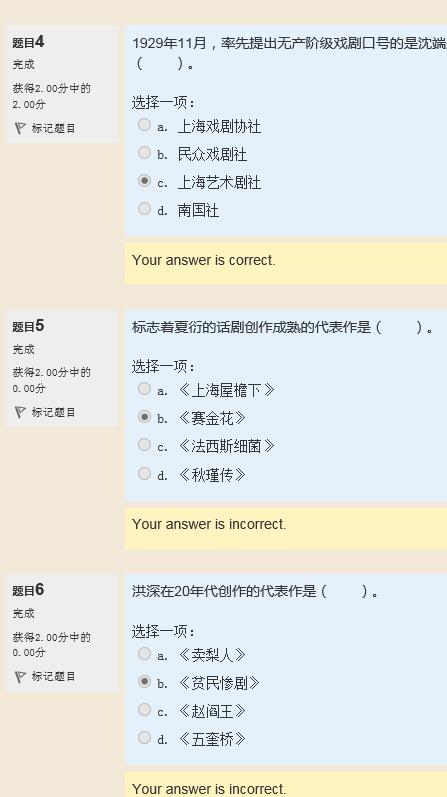 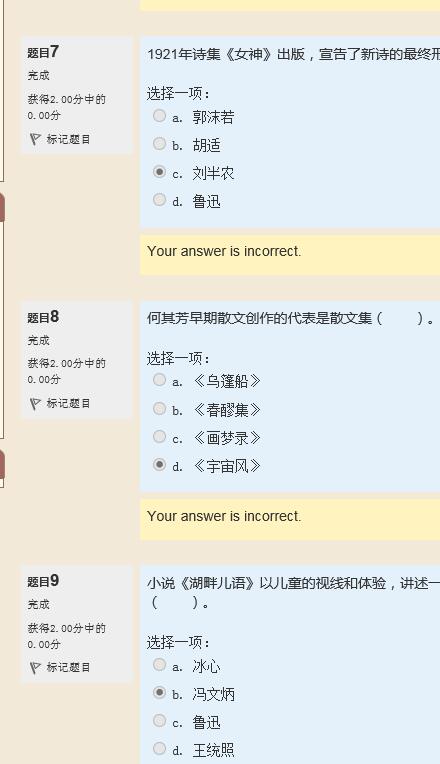 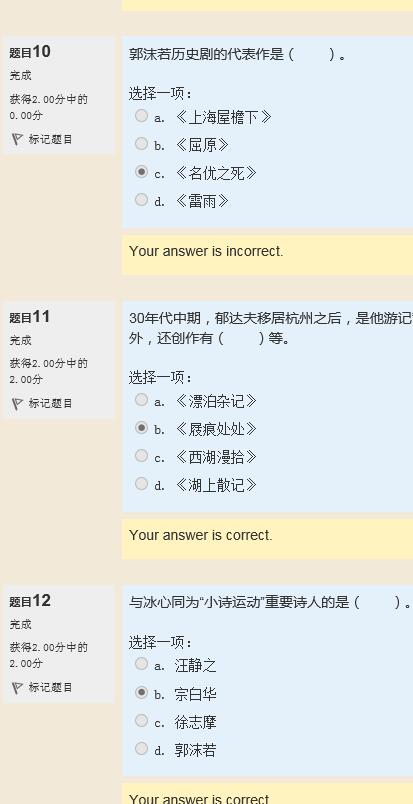 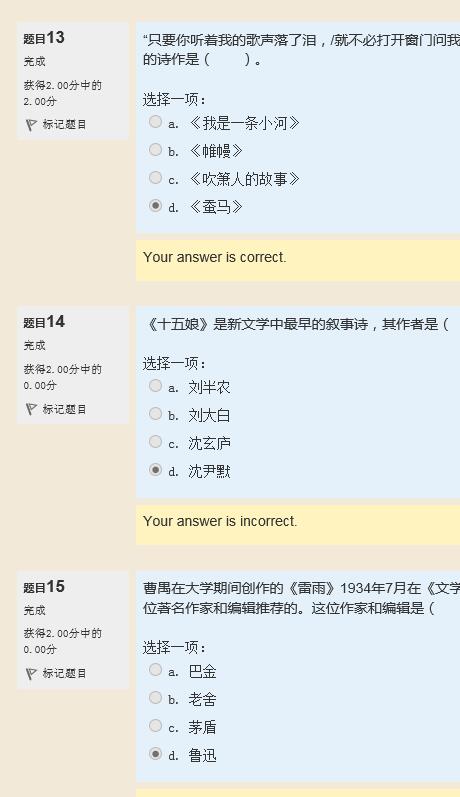 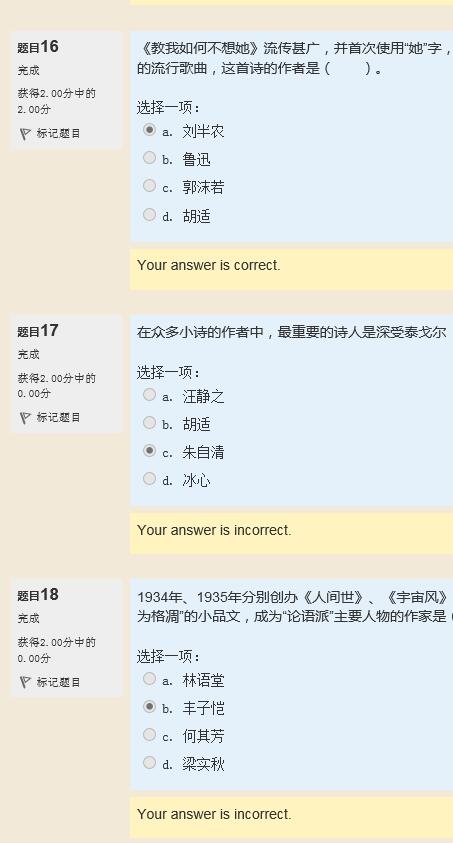 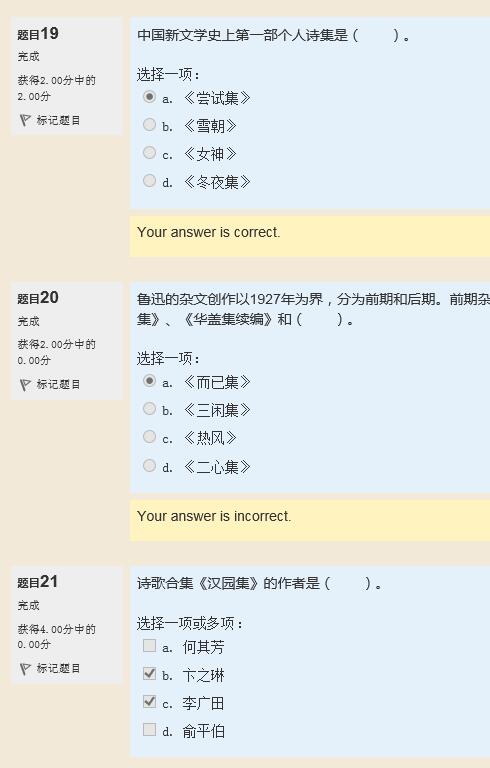 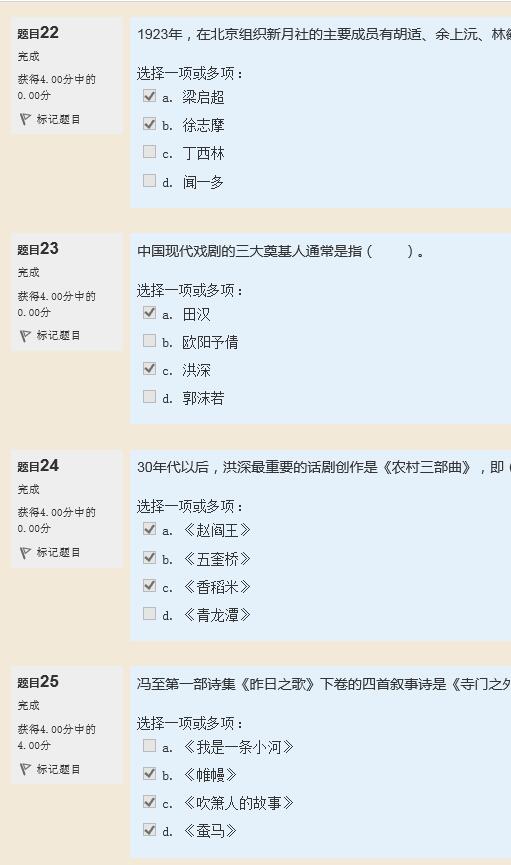 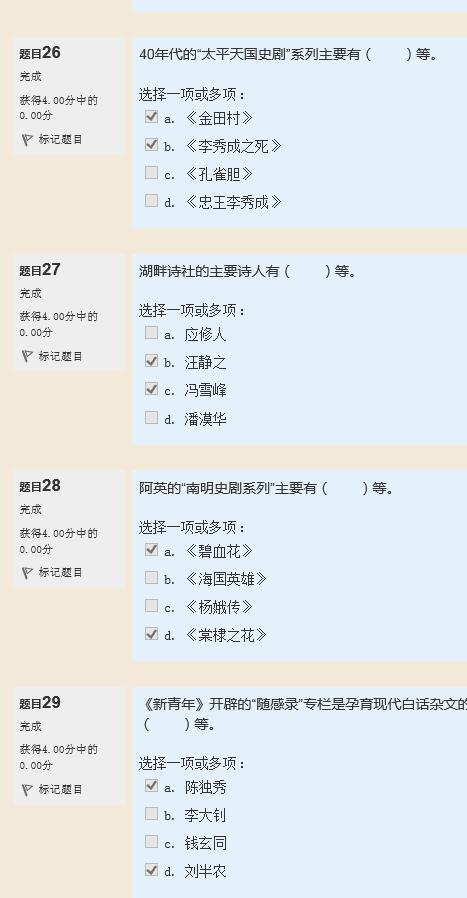 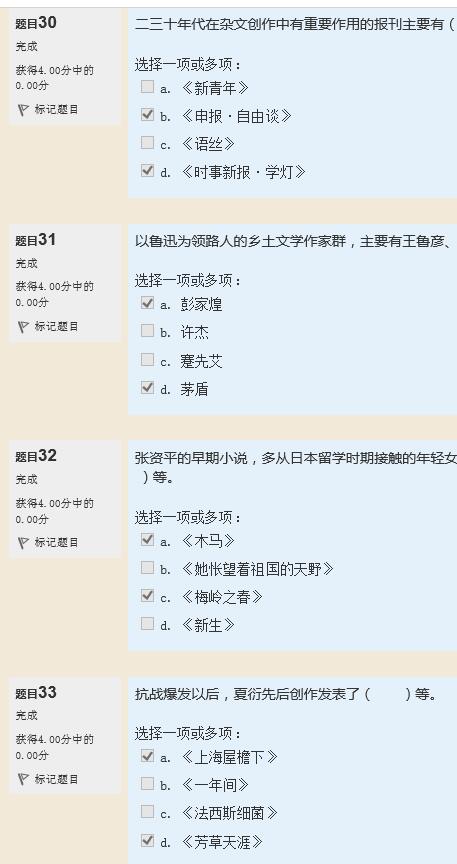 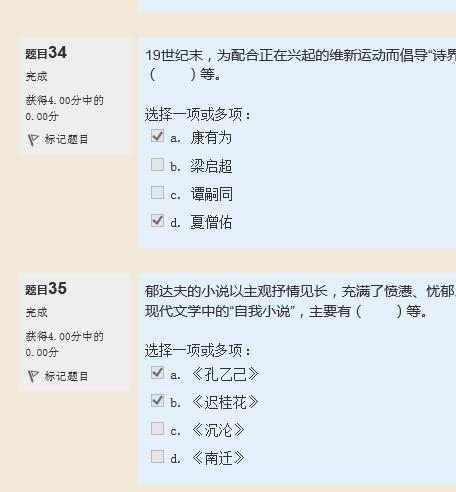 中国现代文学考核二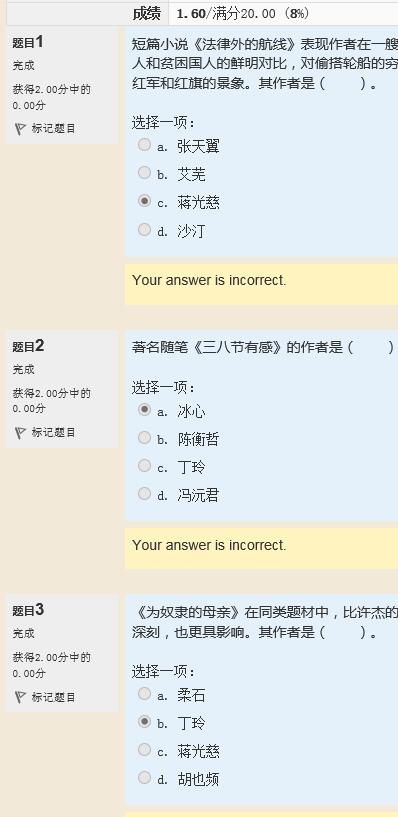 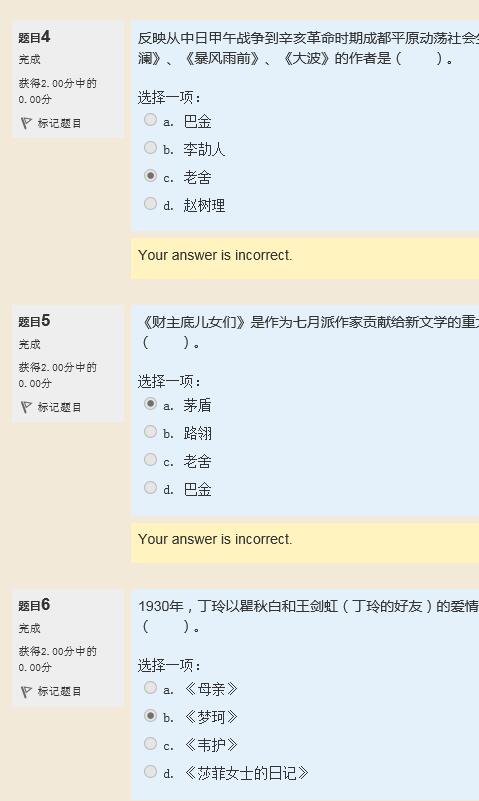 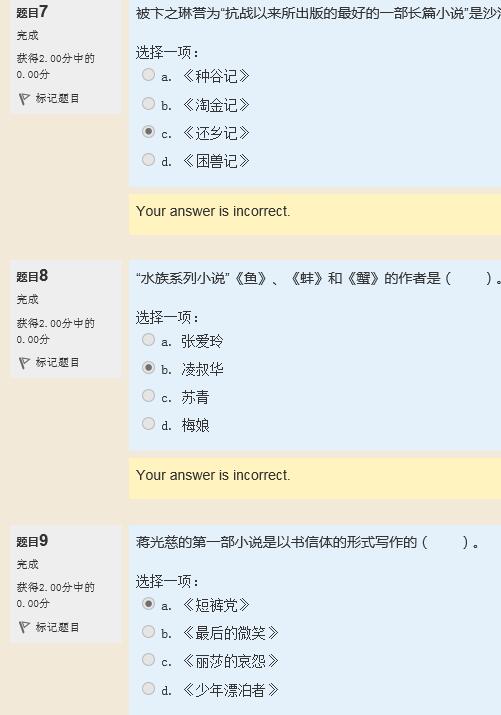 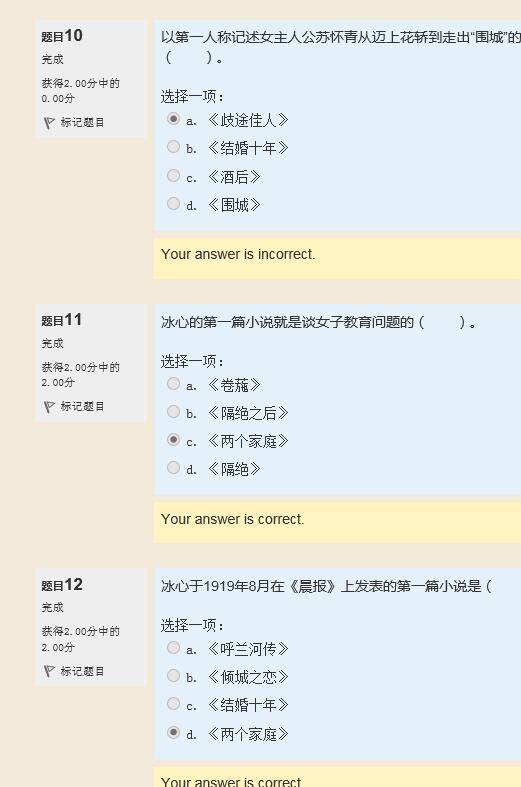 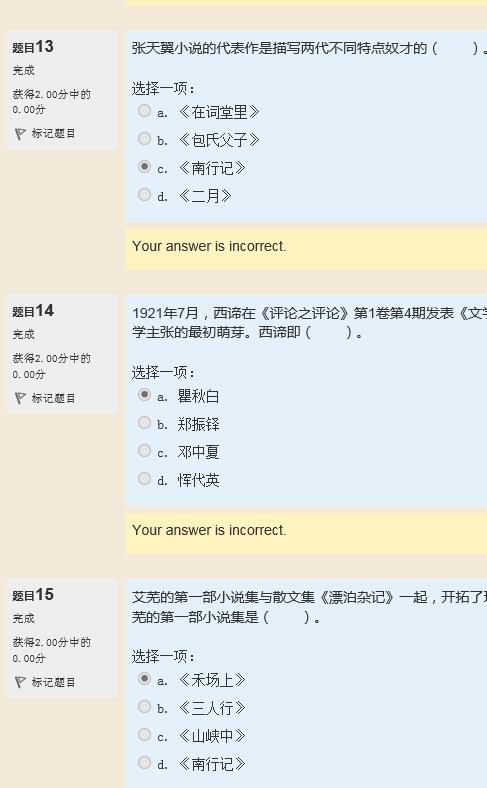 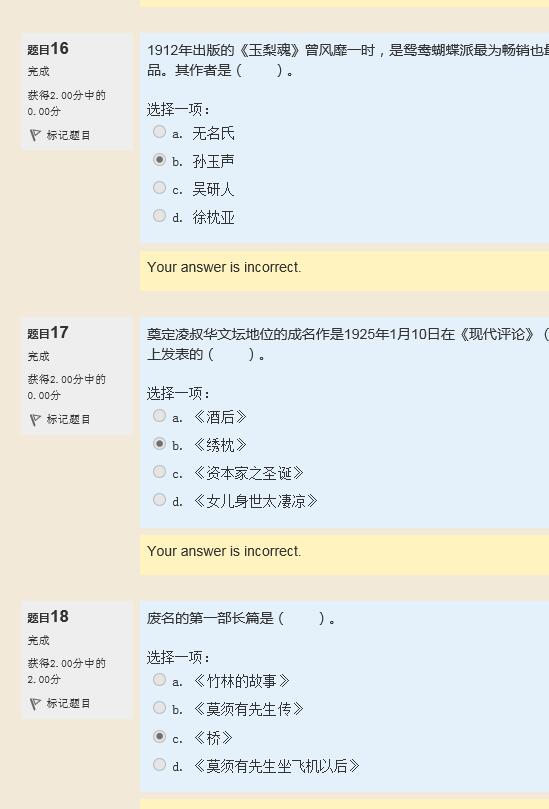 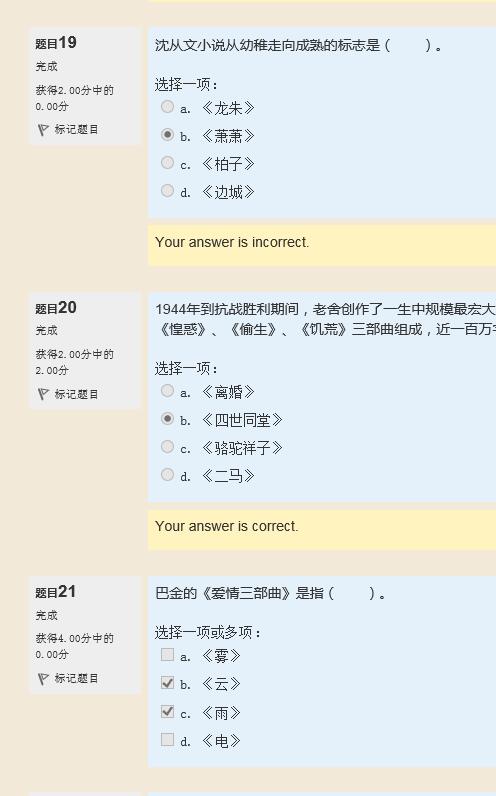 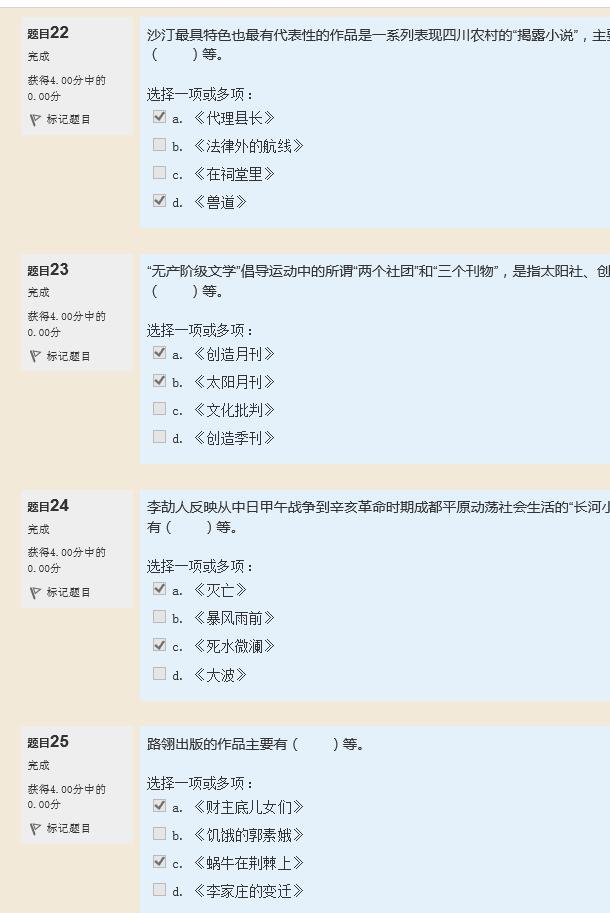 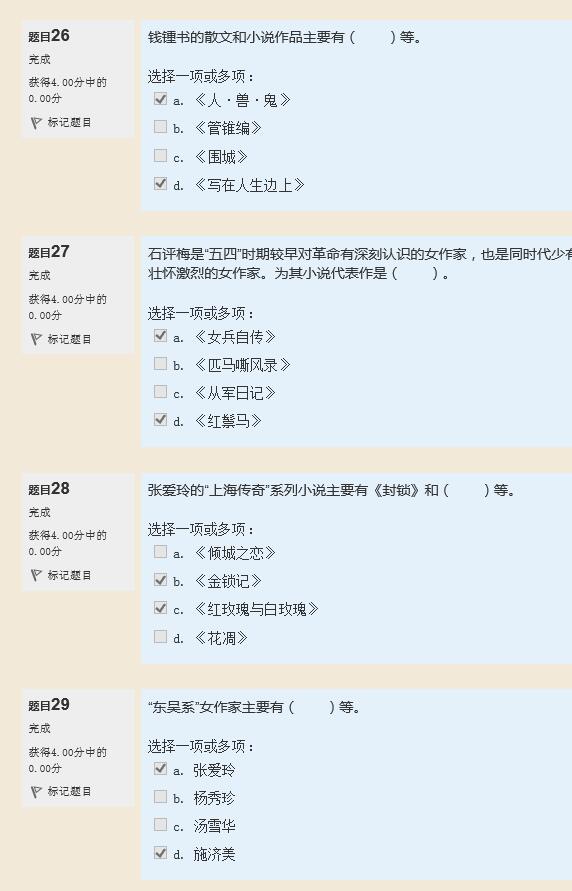 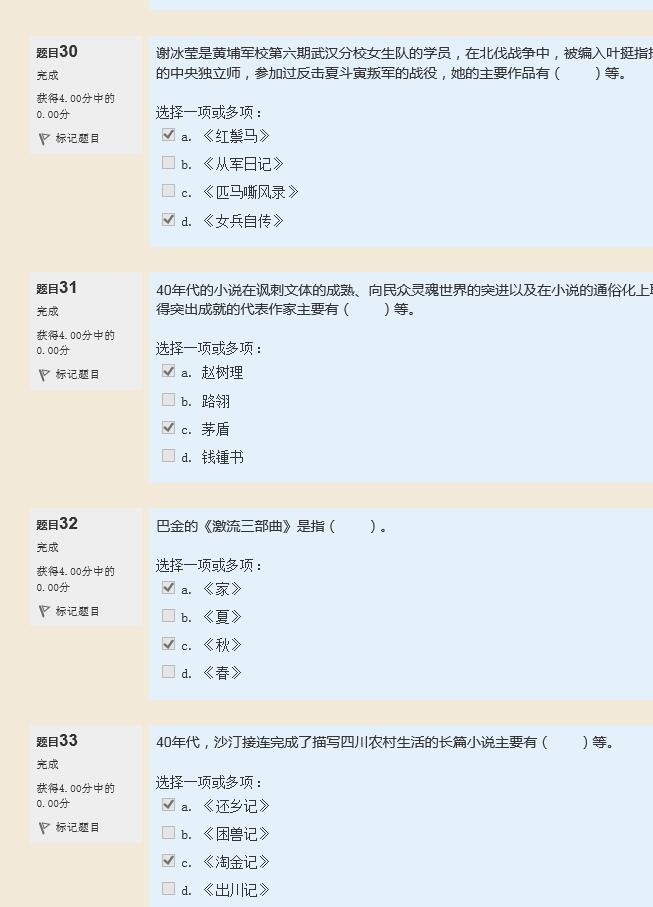 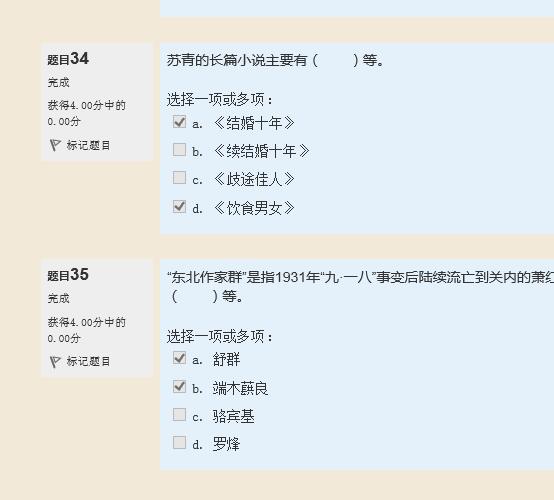 中国现代文学考核三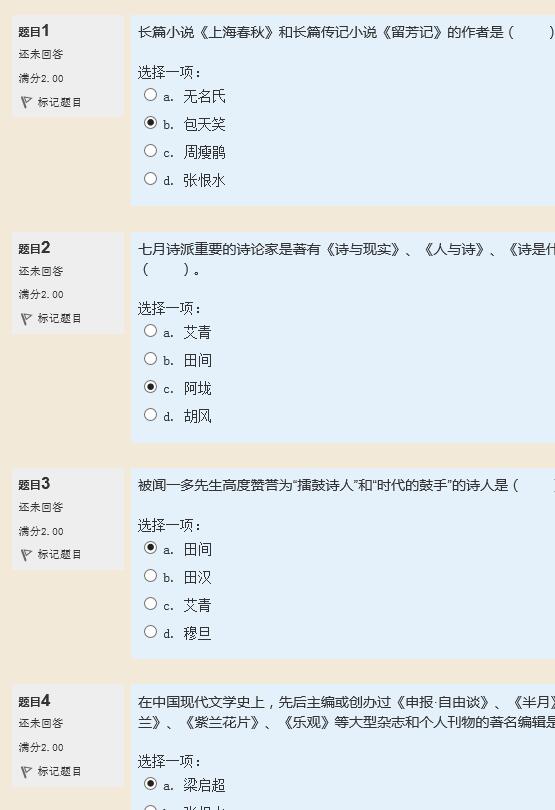 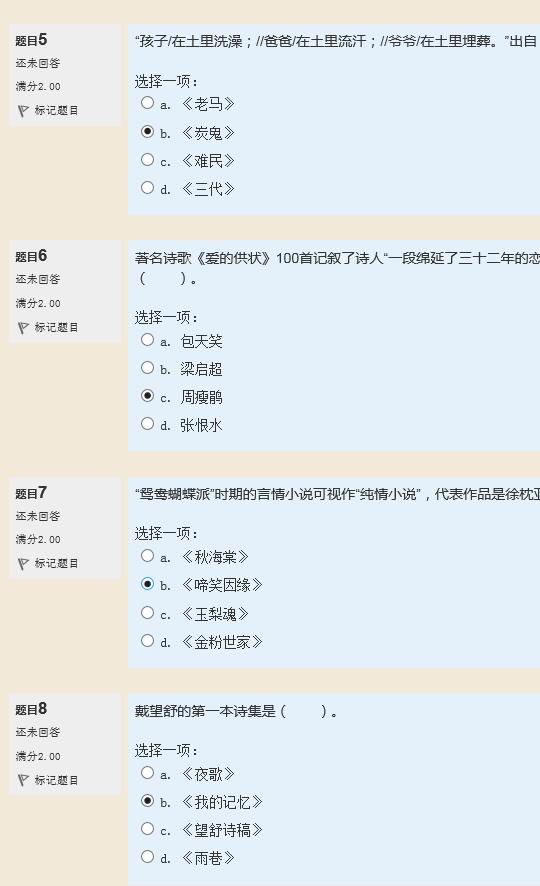 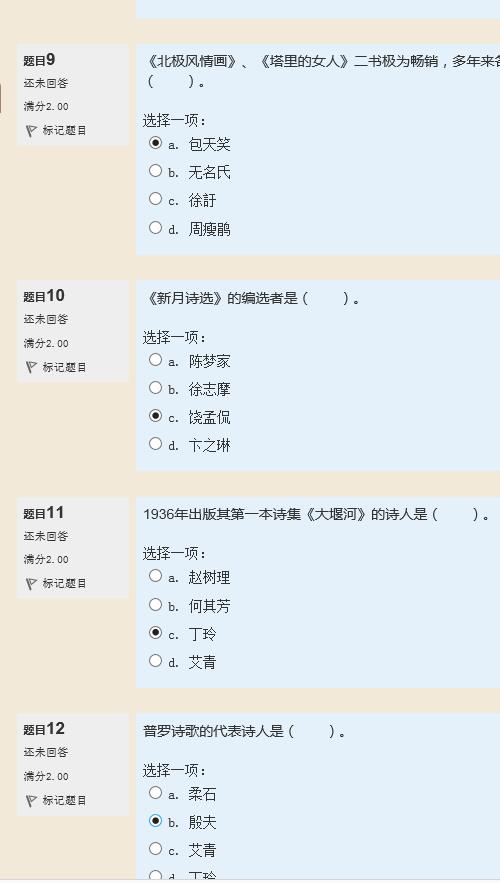 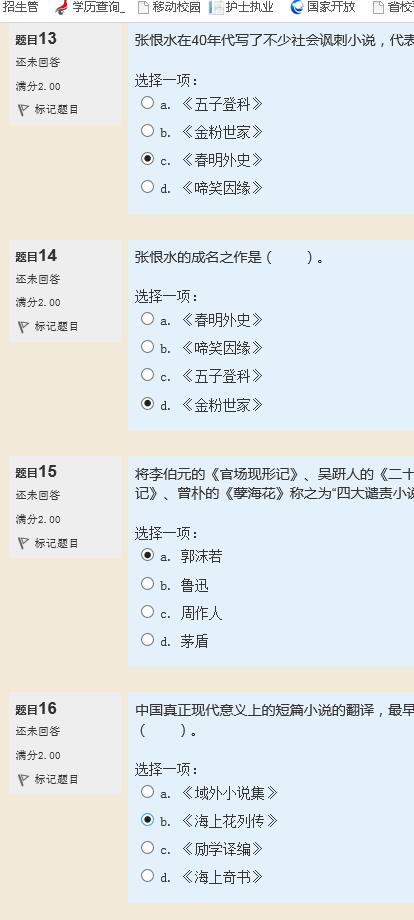 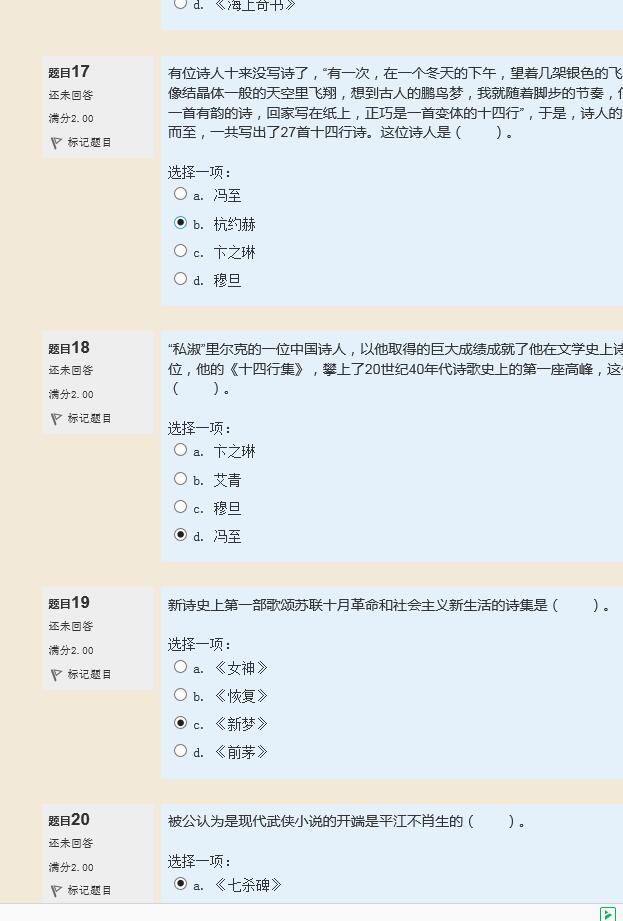 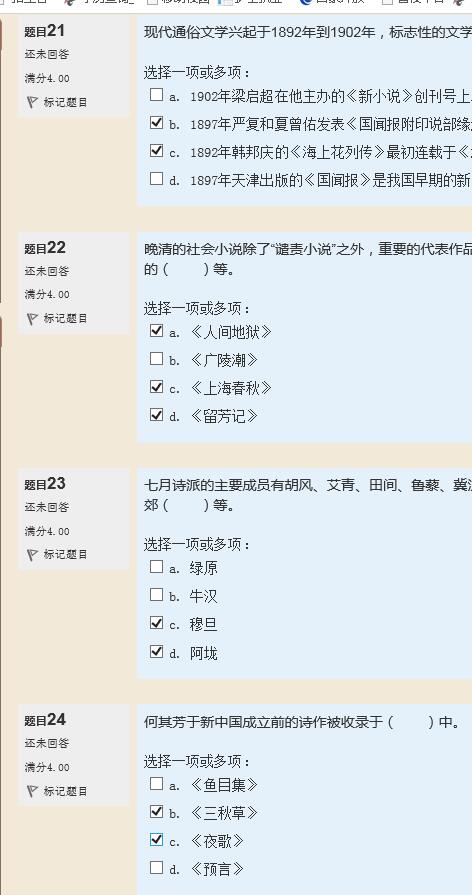 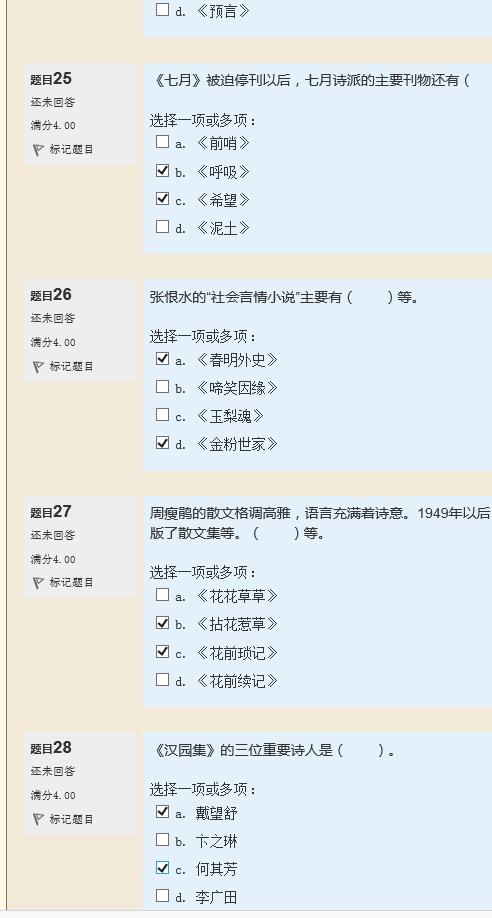 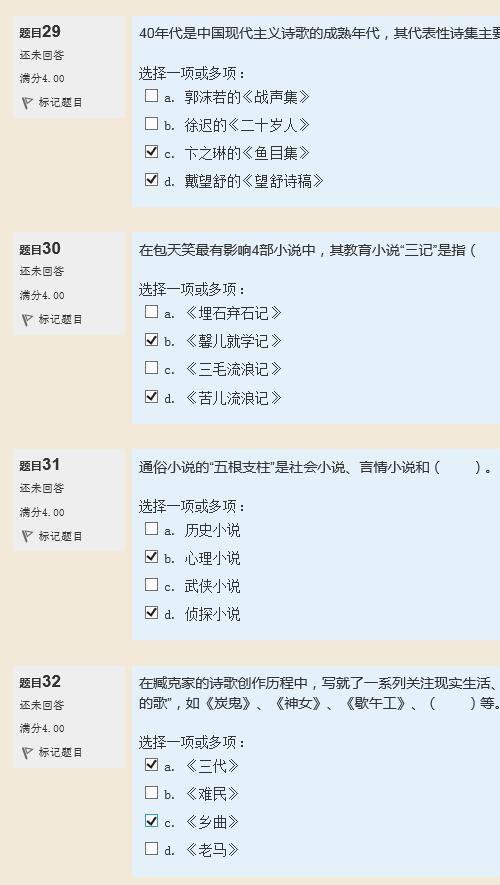 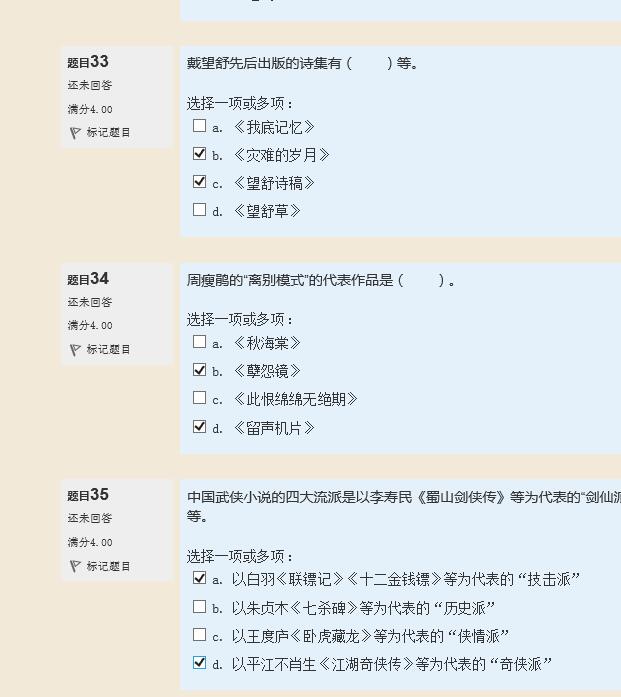 中国现代文学考核四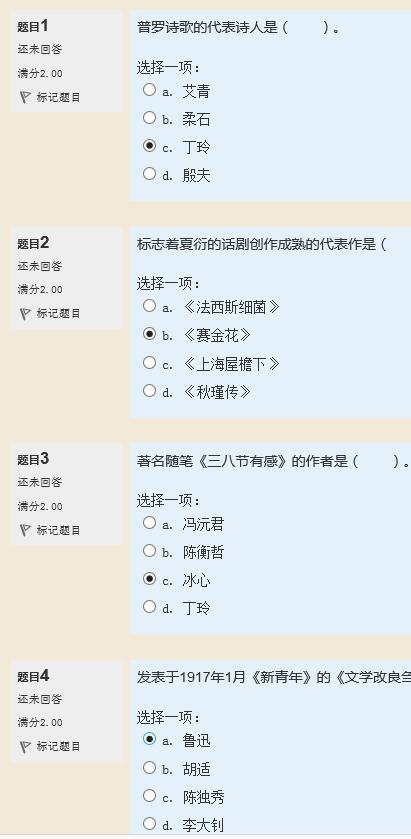 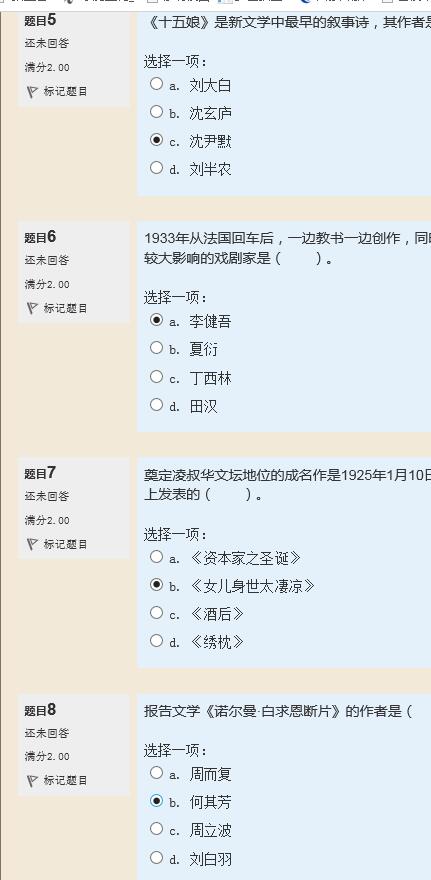 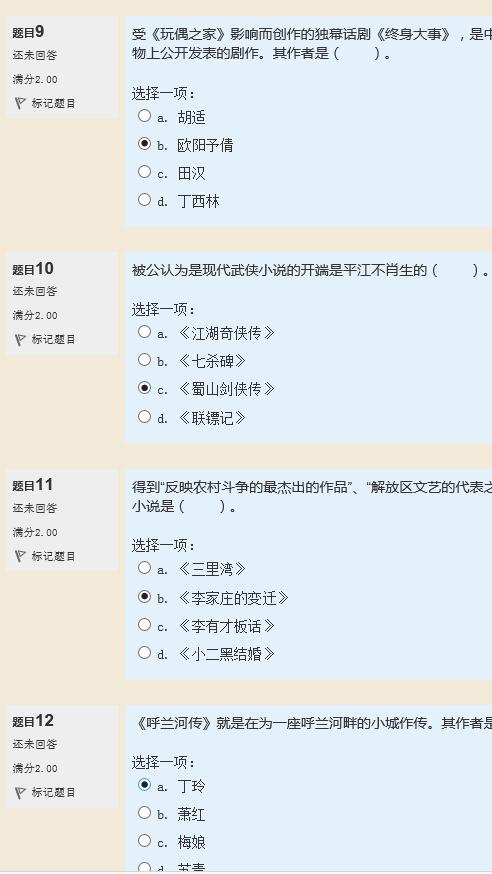 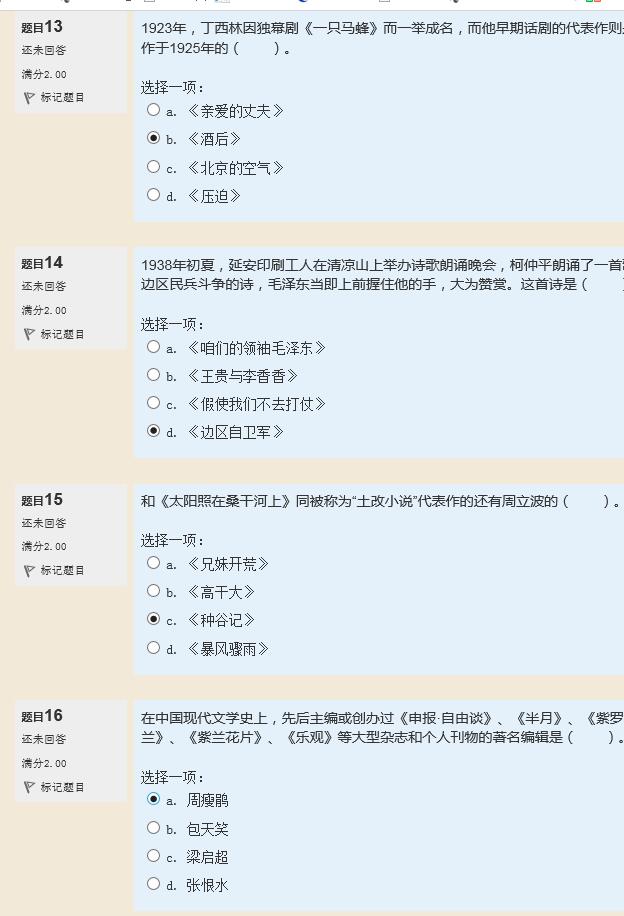 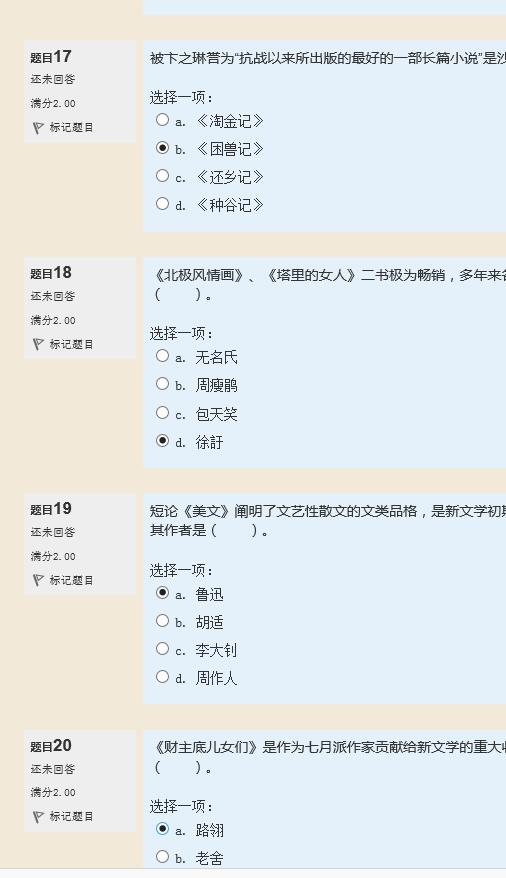 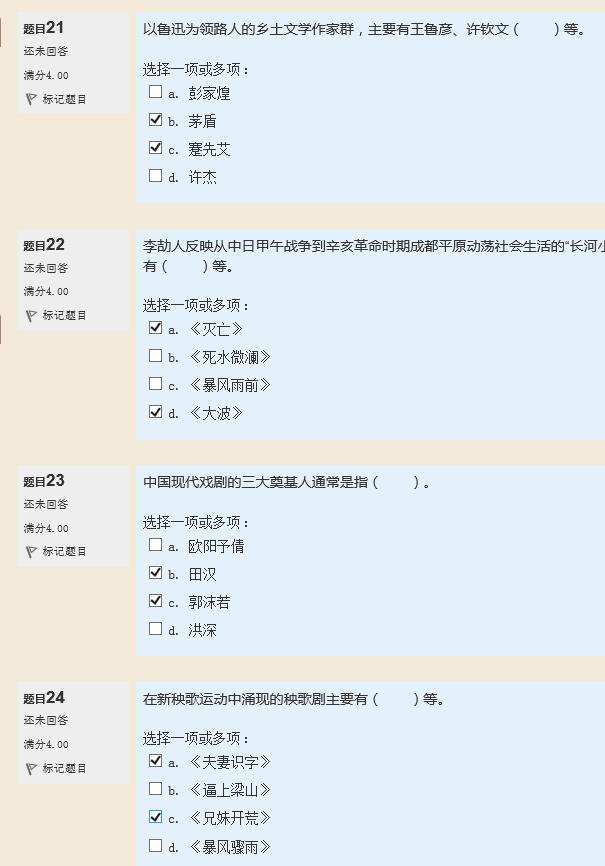 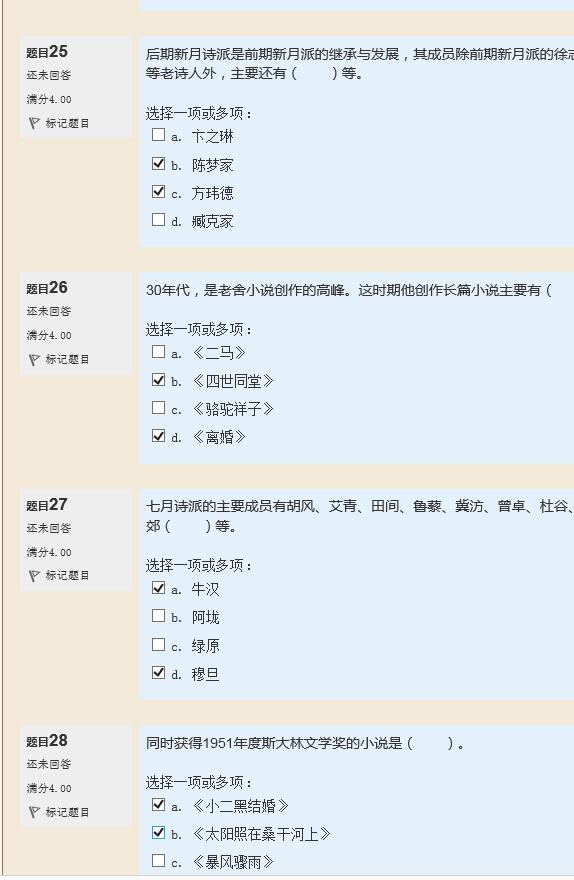 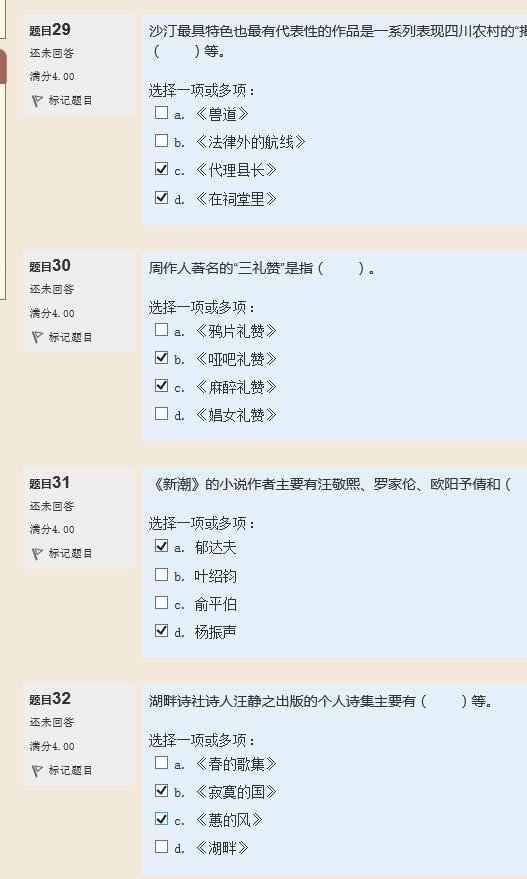 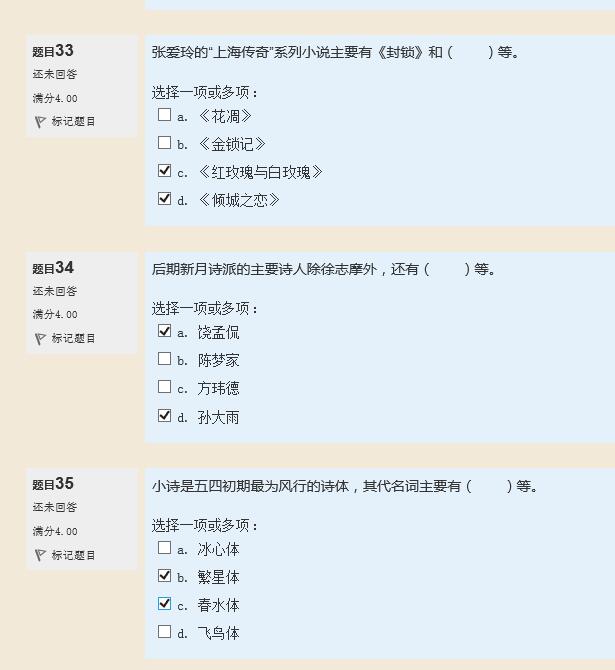 